IBIS Open Forum Minutes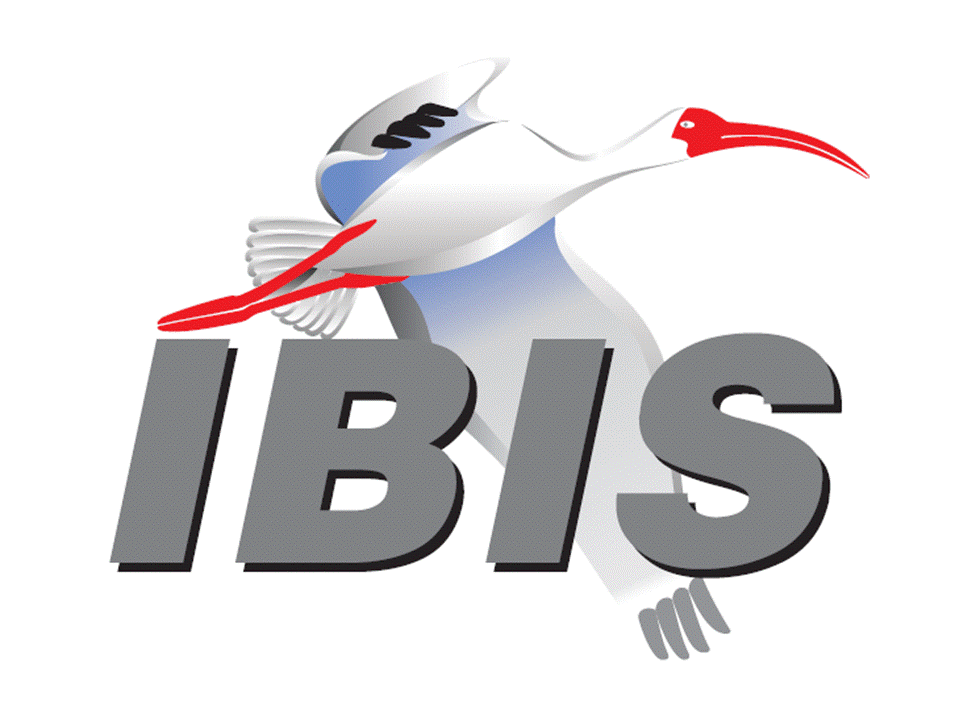 Meeting Date: November 9, 2015Meeting Location: Shanghai, ChinaVOTING MEMBERS AND 2015 PARTICIPANTSAltera					[David Banas], Masashi Shimanouchi, Hsinho Wu					 Amanda Liao*ANSYS				(Steve Pytel), Curtis ClarkApplied Simulation Technology	Fred Balistreri, Norio Matsui Avago	Technologies			Minh Quach, Leif ZweidingerCadence Design Systems		Brad Brim, Joshua Luo, Ken Willis, Joy Li, Ambrish Varma					 Aileen Chen*, Lanbing Chen*, Wei Dai*, Zhiyu Guo*					 Jinsong Hu*, Rachel Li*, Ping Liu*, Yubao Meng*					 Zuli Qin*, Haisan Wang*, Yitong Wen*, Clark Wu*					 Janie Wu*, Benny Yan*, Haidong Zhang*, Wenjian Zhang*					 Zhangmin Zhong*Cisco Systems			David Siadat, Rockwell Hsu, Bidyut Sen, Xu Yan*CST					Stefan Paret, Matthias TroescherEricsson				Anders Ekholm*, Zilwan Mahmod*, Feng Shi*					 Wenyan Xie*, David Zhang*Huawei Technologies			Xiaoqing Dong, Peng Huang*, Shuyao Liu* Huichao Weng*, Peng Xiao*, Mala Yu*, Cheng Zhang* Gezi Zhang*, Zhengyi Zhu*IBM					Adge Hawes, Luis Armenta, Dale BeckerInfineon Technologies AG 		Christian SporrerIntel Corporation	Michael Mirmak, Todd Bermensolo, Nhan Phan	 Gianni Signorini, Chunlei Guo, Shaowu HuangIO Methodology			Lance Wang*Keysight Technologies	Radek Biernacki, Pegah Alavi, Colin Warwick	 Jian Yang, Nicholas Tzou, Heidi Barnes, Dave Larson	 Kyla Thomas, Fangyi Rao, Yi Wang*, Xianzhao Zhao*Maxim Integrated Products		Mahbubul Bari, Don Greer, Joe Engert, Joe Rayhawk					  Yan LiangMentor Graphics			Arpad Muranyi, Ed Bartlett, Vladimir Dmitriev-ZdorovMicron Technology			Randy WolffSignal Integrity Software		Mike LaBonte*, Walter Katz, Todd Westerhoff					 Mike SteinbergerSynopsys				Ted Mido, Rita Horner, William Lau, Scott Wedge Michael Zieglmeier, Joerg Schweden, Xuefeng Chen* Lianpeng Sang*Teraspeed Labs			Bob Ross, Tom DagostinoToshiba				(Yasumasa Kondo)Xilinx					(Raymond Anderson)ZTE Corporation			Tao Guo*, Fengling Gao*, Lili Wei*, Bi Yi*, Shunlin Zhu*Zuken					Michael Schaeder, Markus Buecker, Griff Derryberry					 Ralf BrueningOTHER PARTICIPANTS IN 2015Advanced Semiconductor		Jane Yan  EngineeringAvago Technologies			David Carkeek, James ChurchBayside Design			Elliot NahasCelestica				Sophia Feng*, Lei Liu*Chinese Electronics Technology	Shujun Wei*  Company, Institute #52Ciena					Kaisheng HuContinental Automotive		Felix Goelden, Markus Bebendorf, Sebastian Groener					 Stefanie SchatteASIC					David BanasEdadoc				Bruce Wu*, H. Zhang*Freescale				Jon BurnettGalbi Research			Dave GalbiH3C Technologies			Xinyi Hu*, Lingqin Kong*, Haye Lee*Honeywell International		Molly Xu*IDEMWorks				Alessandro Chinea, Michelangelo BandinuIndependent				Tim Wang LeeInstituto de Telecomunicações 	Wael Dghais Integrated Device Technology	Billy Chen*Jabil Design Services			Lurker Li*KEI Systems				Shinichi MaedaLattice Semiconductor		Xu JiangLeading Edge				Pietro VergineMarvell					Weizhe Li*, Xike Liu*, Fang Lv*, Jie Pan*, Banglong Qian*					 Yuyang Wang*Microchip Technology			Jeffrey ChouMissouri University of Science	Albert Ruehli  and TechnologyNXP					Yanbin Chen*Politecnico di Torino			Stefano Grivet-TalociaQualcomm				Senthil Nagarathinam, Kevin Roselle, Robin Han*Rambus				John Yan, Joohee Kim, Sujit Kumar					 Wendem BeyeneRaytheon				Joseph AdaySAE International			Chris Denham, Logen JohnsonSAIC Motor				Weng Yang*Shanghai Faith Information		Miao He*, Bihui Shao*, Shuai Wang*Shanghai Lefu Educational		Peter Sun*, Leo Yi*  TechnologySiemens AG				Boris Kogan, Michael FlintSimberian 				Yuriy ShlepnevSMICS					Xuejiao Qi*Spreadtrum Communications		Linping Chen*, Yanbiao Chu*, Lily Dai*, Junyong Deng*					 Steven Guo*, Weiquan Jia*, Xiaobin Lu*, Mengying Ma*					 Ye Ping*, Zheng Qin*, Baoqin Su*, Tim Wang*, Nikki Xie*					 Honggiu Xu*, Eric Zhang*Technische Universität 		Jan Preibisch  Hamburg-HarburgTeledyne LeCroy			Yanan Cui*, Derek Hu*, Cici Wang*, Yifeng Wu*University of Illinois			Jose Schutt-AineVitesse					Siris TsangXpeedic Technology			Wenliang Dia*, Qionghui Gui*, Zhouxiang Su* Mingcan Zhao*Zhejiang Uniview Technologies	Busen Cai*, Weiqi Chen*ZI Consulting				Iliya ZamekIn the list above, attendees at the meeting are indicated by *.  Principal members or other active members who have not attended are in parentheses. Participants who no longer are in the organization are in square brackets.UPCOMING MEETINGSThe bridge numbers for future IBIS teleconferences are as follows:Date				Meeting Number		Meeting PasswordNovember 13, 2015	Asian IBIS Summit Taipei – no teleconferenceNovember 16, 2015	Asian IBIS Summit Tokyo – no teleconferenceNovember 20, 2015		205 475 958			IBISFor teleconference dial-in information, use the password at the following website: 	https://ciscosales.webex.com/ciscosales/j.php?J=205475958All teleconference meetings are 8:00 a.m. to 9:55 a.m. US Pacific Time.  Meeting agendas are typically distributed seven days before each Open Forum.  Minutes are typically distributed within seven days of the corresponding meeting.  When calling into the meeting, follow the prompts to enter the meeting ID.  For new, local international dial-in numbers, please reference the bridge numbers provided by Cisco Systems at the following link:	http://www.cisco.com/web/about/doing_business/conferencing/index.htmlNOTE: "AR" = Action Required.-------------------------------------------------------------------------------------------------------------------------------OFFICIAL OPENINGThe Asian IBIS Summit took place on Monday, November 9, 2015 at the Parkyard Hotel in Shanghai.  About 94 people representing 29 organizations attended.The notes below capture some of the content and discussions.  The meeting presentations and other documents are available at:http://www.ibis.org/summits/nov15a/Lance Wang introduced Shuyao Liu, who welcomed participants on behalf of primary sponsor Huawei Technologies. Mike LaBonte welcomed participants on behalf of the IBIS Open Forum and convened the meeting, noting that only technical presentations would be on the agenda, and there would be no voting.Mike continued by thanking all the co-sponsors. The primary sponsor was Huawei Technologies, and the co-sponsors were Cadence Design Systems, IO Methodology, Keysight Technologies, Synopsys, Teledyne LeCroy and ZTE Corporation.IBIS CHAIR’S REPORTMike LaBonte (Signal Integrity Software (SiSoft), USA)Mike LaBonte described the activities of the IBIS Open Forum including its various specifications and formal standards, as well as the passage of IBIS 6.1. He introduced the new IBIS website and gave information on how to participate in IBIS activities. Mike said one of his goals as chair is to reduce the time that some BIRDs remain unresolved.INTRODUCING IBIS VERSION 6.1Michael Mirmak (Intel Corporation, USA)[Presented by Mike LaBonte (Signal Integrity Software (SiSoft), USA)]Mike LaBonte gave a brief overview of the major changes in IBIS Version 6.1, covering both the AMI and traditional IBIS portions.  For the IBIS-AMI areas, model dependencies are supported, PAM4 is included, and bi-directionality is explicitly included. For traditional IBIS, initial delays are explicitly defined to assist with overclocking, and clarifications are made to package diagonals and package pin assignments for power delivery.ENABLING FULL POWER-AWARE BUS SIMULATION WITH NON-IBIS DEVICE MODEL – A KIT USING IBIS [EXTERNAL MODEL]Skipper Liang (Cadence Design Systems, ROC)[Presented by Yitong Wen (Cadence Design Systems, PRC)]Yitong Wen presented template IBIS files crafted to easily allow the use of [External Circuit]s implementing an entire complex DDR circuit to be analyzed in SPICE, not just a single buffer in a traditional IBIS simulation. Templates for both read and write modes are provided, with a [Model Selector] to choose between them. The template IBIS files need to have the correct voltages set for each application. The read mode SPICE circuits require only the addition of a 1:1 voltage dependent voltage source to isolate the SPICE circuit from any load produced by the IBIS input buffer.A PRACTICAL DOE APPLICATION IN STATISTICAL SI ANALYSIS USING IBIS & HOW CAN WE MAKE IBIS WORK BEYOND BEST CASE/WORST CASE?Feng Shi*, Anders Ekholm**, Zilwan Mahmod** and David Zhang* (Ericsson, *PRC, **Sweden)[Presented by Feng Shi (Ericsson, PRC)]Feng Shi gave a brief overview of design of experiments (DOE) methodology in the context of a specific example of finding acceptable network topology and other settings using very fast response surface model technology. Step-by-step elimination of settings that did not matter much and settings that produced unacceptable results led to eye diagrams that were reasonably open in best and worst cases. She concluded by saying that engineers should increasingly use statistical/probability methods and that IBIS should allow for parameters that are expressed with confidence interval ranges and not only as “100% confidence” values.IBIS INTERCONNECT BIRD UPDATEWalter Katz (Signal Integrity Software (SiSoft), USA)[Presented by Mike LaBonte (Signal Integrity Software (SiSoft), USA)]Mike LaBonte gave an overview of the new IBIS [Interconnect Model] syntax proposed to allow IBIS-ISS subcircuits to be used as both on-die and package interconnect models. Mike showed a number of examples illustrating that broadband S-parameter models in Touchstone format would be supported, as well as diverse subsets of models for on-die and package interconnect, for signal nets and for power nets. Model makers would not be constrained to produce a single model for the whole device and could directly use the various circuits they already have on hand.FEC APPLICATIONS FOR 25GB/S SERIAL LINK SYSTEMSTao Guo and Shunlin Zhu (ZTE Corporation, PRC)[Presented by Tao Guo (ZTE Corporation, PRC)]Tao Guo gave an overview of Forward Error Correction (FEC), which can relax maximum bit error rate (BER) requirements for 100Gb/s to 400Gb/s links. He described its application to 25Gb/s SerDes links, which results in significant improvements measured in terms of eye width and eye height in simulations that include crosstalk. A proposal was made for new IBIS-AMI parameters to support FEC in AMI models.PAM4 SYSTEM SIMULATION USING AMI MODELSFangyi Rao (Keysight Technologies, USA)[Presented by Yi Wang (Keysight Technologies, PRC)]Yi Wang presented an introduction to Pulse Amplitude Modulation 4 (PAM4) signaling, how it differs from Non-Return to Zero (NRZ) signaling, and the implementation of PAM4 in IBIS-AMI.SOME RESULTS FOR GENERAL K-TABLE EXTRACTION PROPOSAL USING SPICEBob Ross* and Xuefeng Chen** (*Teraspeed Labs, USA, **Synopsys, PRC)[Presented by Xuefeng Chen (Synopsys, PRC)]Xuefeng Chen showed how to use SPICE to prototype the generation of IBIS K-table data.  This approach is based on the standard push-pull IBIS model approach, where power is fixed, not variable.  The approach assumes fixed C_comp and known pin R, L, and C information.  The approach also assumes iterative or looped feedback to convergence.  This requires SPICE features that are not universal (not part of IBIS-ISS), such as tables and feedback loops.  Source code for SPICE was shown, including transmission line loads and pulse (step) stimulus patterns.  Xuefeng noted that generalized C_comp can be supported, but any series R must be de-embedded.  A K-amplifier will adjust to zero out the difference between the load and the voltage at the sense point.  An alternative is to derive an IBIS model at the C_comp subcircuit terminal with appropriate K-tables.  Xuefeng showed several examples, including the standard IBIS ideal ramp, and reactive fixtures (L, C).  The unstable case involves a package subcircuit alone, with no C_comp model but Lpkg and Cpkg defined and non-zero.  The voltage out requires a discontinuity to cover the continuous slope and both reactive elements.  S-parameter testing did in fact work, but only for delay-less structures.  Feedback multiplier values did not have an impact.  Having large L and C values are unlikely to generate smooth transitions in any case; the test may be unrealistic.  The entire scheme fails for t-line models due to delays in the feedback loops.  IBIS SIMULATION CASE STUDY: UNEXPECTED GLITCH AND USING C_FIXTURELance Wang (IO Methodology, USA)Lance Wang presented simulation results showing artifacts that were dependent on the simulation time step used. The possible causes were explored, and it was found that not using C_fixture for SPICE extraction or making certain modifications to extracted IBIS V/T curves could lessen the artifacts. Lance reported that it appears some IBIS simulators completely ignore C_fixture values in IBIS files.LAPLACE TRANSFORM TIME RESPONSE UTILITYBob Ross (Teraspeed Labs, USA)[Presented by Anders Ekholm (Ericsson, Sweden)]Anders Ekholm showed the spreadsheet utility produced by Bob Ross, explaining how it works and showing examples of the step responses produced by various Laplace input coefficients. The utility is fast and easy to use, but it requires some knowledge of Laplace transforms.DISCUSSIONThe attendees were polled to see how many were involved in making IBIS models, using IBIS-AMI models, and using Touchstone models. It was found that very few are working with Touchstone 2. Several issues were discussed, including the availability and quality of available IBIS models.  One suggestion was extending IBIS to support power-aware IBIS-AMI models.CLOSING REMARKSMike LaBonte thanked the co-sponsors, presenters and attendees for their participation and support.  The meeting adjourned at 5:30 PM.NEXT MEETINGThe next IBIS Open Forum teleconference meeting will be held November 20, 2015.  The following IBIS Open Forum teleconference meeting will be held December 18, 2015.  The Asian IBIS Summit in Taipei will be held November 13, 2015.  The Asian IBIS Summit in Tokyo will be held November 16, 2015.  No teleconferences will be available for the Summit meetings.========================================================================NOTESIBIS CHAIR: Mike LaBontemlabonte@sisoft.com	IBIS-AMI Modeling Specialist, Signal Integrity Software	6 Clock Tower Place, Suite 250	Maynard, MA 01754VICE CHAIR: Lance Wang (978) 633-3388lwang@iometh.comPresident/CEO, IO Methodology, Inc.PO Box 2099Acton, MA  01720SECRETARY: Randy Wolff (208) 363-1764rrwolff@micron.comPrincipal Engineer, Silicon SI Group Lead, Micron Technology, Inc.8000 S. Federal WayP.O. Box 6, Mail Stop: 01-711Boise, ID  83707-0006TREASURER: Bob Ross (503) 246-8048bob@teraspeedlabs.comEngineer, Teraspeed Labs10238 SW Lancaster RoadPortland, OR 97219LIBRARIAN: Anders Ekholm (46) 10 714 27 58, Fax: (46) 8 757 23 40ibis-librarian@ibis.orgDigital Modules Design, PDU Base Stations, Ericsson ABBU NetworkFärögatan 6164 80 Stockholm, SwedenWEBMASTER: Mike LaBontemlabonte@sisoft.com	IBIS-AMI Modeling Specialist, Signal Integrity Software	6 Clock Tower Place, Suite 250	Maynard, MA 01754POSTMASTER: Curtis Clarkcurtis.clark@ansys.com	ANSYS, Inc.	150 Baker Ave Ext	Concord, MA 01742This meeting was conducted in accordance with ANSI guidance.All inquiries may be sent to ibis-info@freelists.org.  Examples of inquiries are:To obtain general information about IBIS.To ask specific questions for individual response.To subscribe to the official ibis@freelists.org and/or ibis-users@freelists.org email lists (formerly ibis@eda.org and ibis-users@eda.org).To subscribe to one of the task group email lists: ibis-macro@freelists.org, ibis-interconn@freelists.org, or ibis-quality@freelists.org.To inquire about joining the IBIS Open Forum as a voting Member.To purchase a license for the IBIS parser source code.To report bugs or request enhancements to the free software tools: ibischk6, tschk2, icmchk1, s2ibis, s2ibis2 and s2iplt.The BUG Report Form for ibischk resides along with reported BUGs at:http://www.ibis.org/bugs/ibischk/ 
http://www.ibis.org/ bugs/ibischk/bugform.txtThe BUG Report Form for tschk2 resides along with reported BUGs at:http://www.ibis.org/bugs/tschk/ 
http://www.ibis.org/bugs/tschk/bugform.txtThe BUG Report Form for icmchk resides along with reported BUGs at:http://www.ibis.org/bugs/icmchk/ 
http://www.ibis.org/bugs/icmchk/icm_bugform.txtTo report s2ibis, s2ibis2 and s2iplt bugs, use the Bug Report Forms which reside at:http://www.ibis.org/bugs/s2ibis/bugs2i.txt 
http://www.ibis.org/bugs/s2ibis2/bugs2i2.txt 
http://www.ibis.org/bugs/s2iplt/bugsplt.txtInformation on IBIS technical contents, IBIS participants and actual IBIS models are available on the IBIS Home page:http://www.ibis.org/Check the IBIS file directory on ibis.org for more information on previous discussions and results:http://www.ibis.org/directory.htmlOther trademarks, brands and names are the property of their respective owners.IBIS – SAE STANDARDS BALLOT VOTING STATUSI/O Buffer Information Specification Committee (IBIS)Criteria for Member in good standing:Must attend two consecutive meetings to establish voting membershipMembership dues currentMust not miss two consecutive MeetingsInterest categories associated with SAE ballot voting are: Users - Members that utilize electronic equipment to provide services to an end user. Producers - Members that supply electronic equipment. General Interest - Members are neither producers nor users. This category includes, but is not limited to, Government, regulatory agencies (state and federal), researchers, other organizations and associations, and/or consumers.OrganizationInterest CategoryStandards Ballot Voting StatusOctober 2, 2015October 23, 2015October 28, 2015November 9, 2015AlteraProducerActiveXXXXANSYSUserInactiveXX--Applied Simulation TechnologyUserInactive----Avago TechnologiesProducerInactive----Cadence Design SystemsUserActive-X-XCisco SystemsUserInactive---XCSTUserInactiveX---EricssonProducerInactive---XHuawei TechnologiesProducerInactive---XIBMProducerInactive--X-Infineon Technologies AGProducerInactive----Intel Corp.ProducerInactive--X-IO MethodologyUserActiveXX-XKeysight TechnologiesUserActiveXXXXMaxim Integrated ProductsProducerInactiveXX--Mentor GraphicsUserActiveXXX-Micron TechnologyProducerInactiveXX--Signal Integrity Software UserActiveXXXXSynopsysUserActiveXXXXTeraspeed LabsGeneral InterestActiveXXX-ToshibaProducerInactive----XilinxProducerInactive----ZTEUserInactive---XZukenUserInactive----